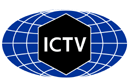 Part 1: TITLE, AUTHORS, APPROVALS, etcAuthor(s) and email address(es)Author(s) institutional address(es) (optional)Corresponding authorList the ICTV Study Group(s) that have seen this proposalICTV Study Group comments and response of proposerICTV Study Group votes on proposalAuthority to use the name of a living personSubmission datesICTV-EC comments and response of the proposerPart 2: NON-TAXONOMIC PROPOSALText of proposalPart 3: TAXONOMIC PROPOSALName of accompanying Excel moduleAbstractText of proposalSupporting evidenceN/AReferencesN/ACode assigned:2022.007SShort title: Rename one genus and all species in the family to comply with the ICTV-mandated binomial format (Amarillovirales: Flaviviridae)Short title: Rename one genus and all species in the family to comply with the ICTV-mandated binomial format (Amarillovirales: Flaviviridae)Short title: Rename one genus and all species in the family to comply with the ICTV-mandated binomial format (Amarillovirales: Flaviviridae)Postler TS, Kuhn JHtp2405@cumc.columbia.edu; kuhnjens@mail.nih.govPostler TS, Kuhn JHICTV Flaviviridae Study GroupThe Study Group has reviewed the TP and has made four changes to proposed species names in the revised version of the associated Excel file. Study GroupNumber of membersNumber of membersNumber of membersStudy GroupVotes supportVotes againstNo voteICTV Flaviviridae Study GroupGenus name change: 10Species name changes: 7-90244Is any taxon name used here derived from that of a living person (Y/N)NTaxon namePerson from whom the name is derivedPermission attached (Y/N)Date first submitted to SC ChairMay 27, 2022Date of this revision (if different to above)November 3, 2022N/A2022.007S.Uc.v2.Flaviviridae_1genren_sprenamed.xlxsHere we propose to change the genus name Flavivirus to Orthoflavivirus to remove current ambiguities regarding the vernacular term “flavivirus”. We further propose to change the names for the species of family Flaviviridae following the ICTV request to change all established species names to a now standardized binomial format.